Zad. 1 Rysuj po śladzie kontur Polski.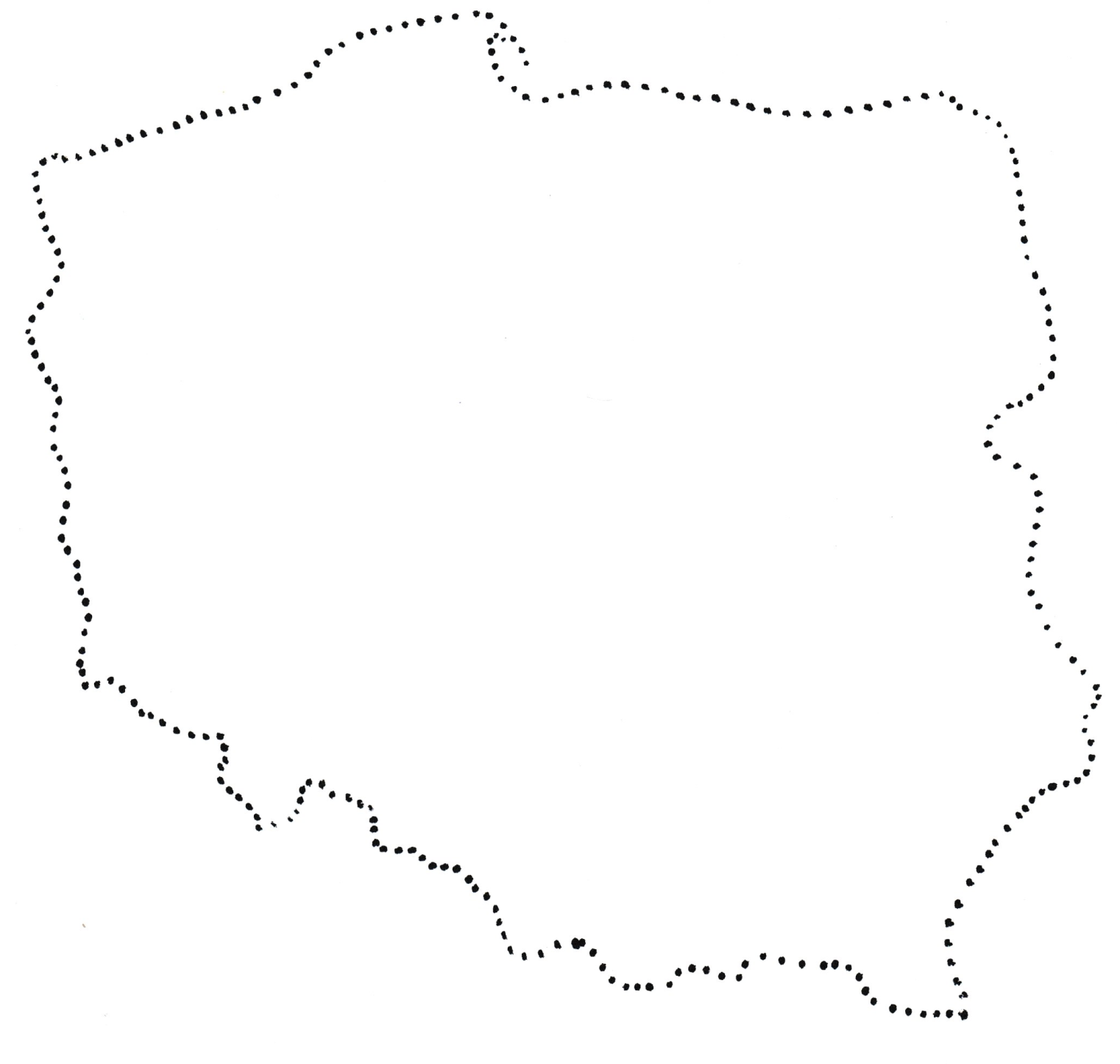 Zad. 2 Pokoloruj kolorowankę.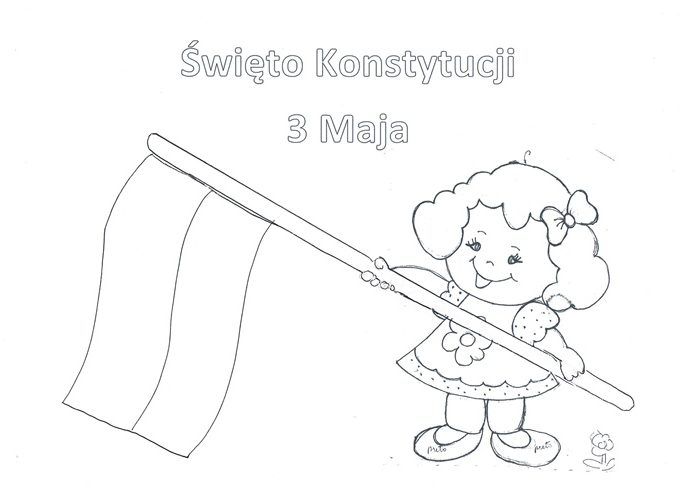 Przedszkolaku ! Poznaj POLSKIE SYMBOLE NARODOWE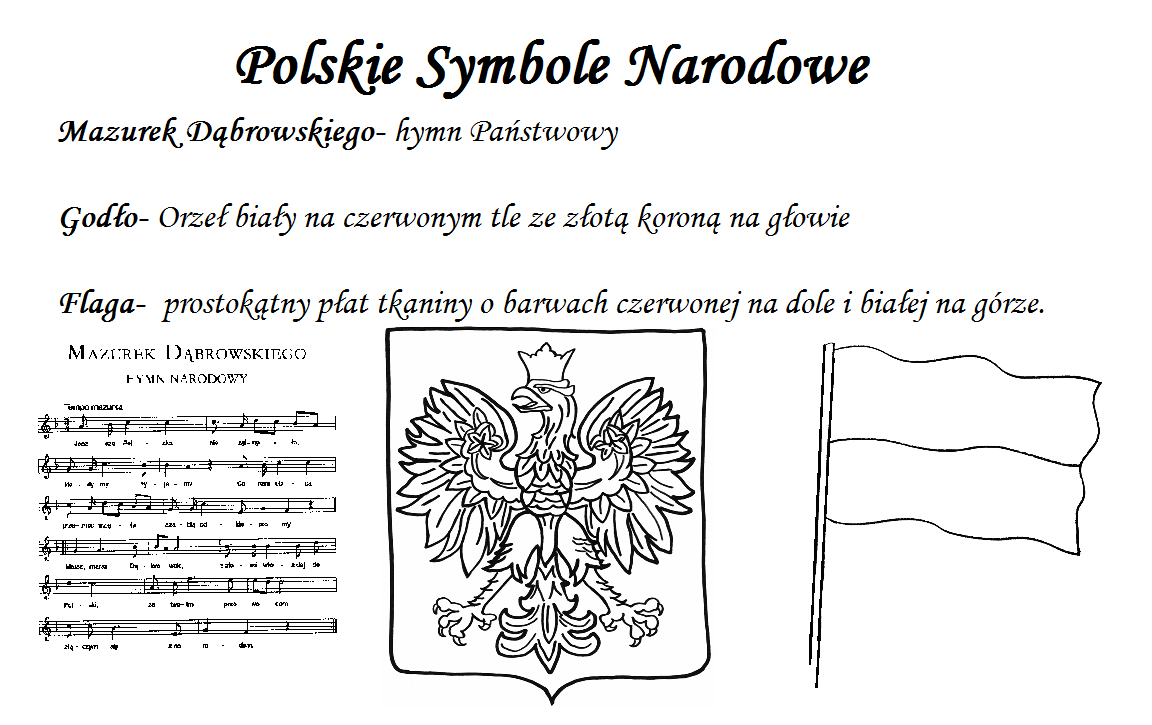 Zad. 3 Praca plastyczna.Flaga z płatków kosmetycznychPotrzebne będą: farby, wody, płatki kosmetyczne, kartki z bloku technicznego                    i klej.Najpierw dzielimy płatki na pół, połowa bowiem pozostanie biała a połowę namoczycie czerwoną farbką. Wystarczy wziąć sporo wody na pędzelek wymieszać tą wodę z czerwonym kolorem i przyłożyć do płatka kosmetycznego on z pewnością wszystko wchłonie. 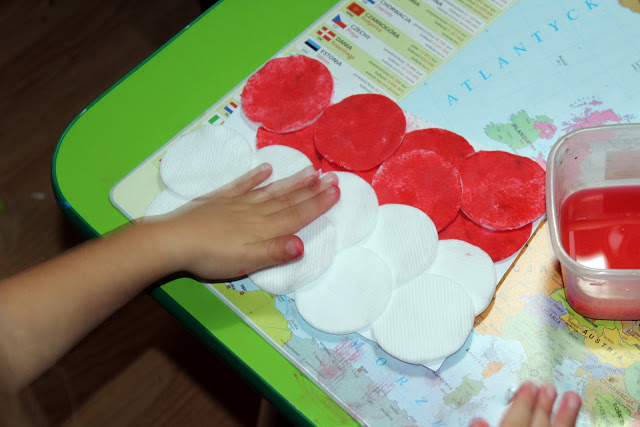 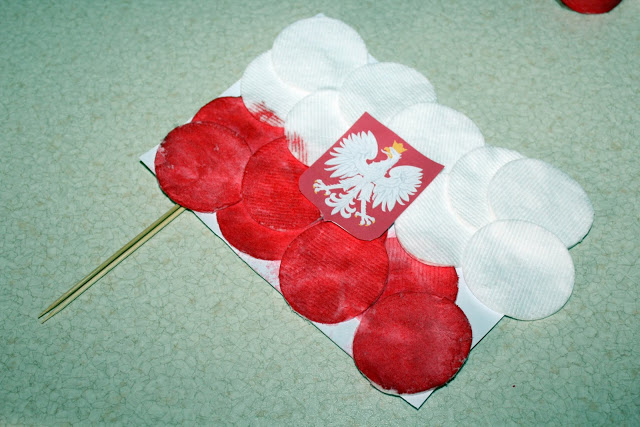 Jestem Polakiem proponuję posłuchać piosenki: https://youtu.be/plug6OIrxRM